Renewal and Extension Form – Exclusive Right of Burial  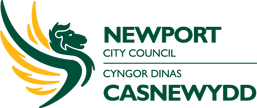 This form is for the extension and renewal of the Exclusive Right of Burial Grant for a grave plot purchased at Newport City Council cemeteries. It should be completed by the owner of the grant, or if the grant is being transferred to another person, a separate form; ‘Transfer of Grant for Exclusive Right of Burial’ and additional cost will be required along with this form. It should be sent to: cemeteries@newport.gov.uk or posted to: Newport City Council, Cemeteries Team, Civic Centre, Godfrey Road, Newport NP20 4UROffice use:Name of applicant / current owner:Address of applicant / current owner:Telephone number:Email address:Burial plot:Cemetery locationSection and blockGrave numberExtension period of 50 years from date:Payment made of:If applicant is not the legal owner, identification and authorisation from the legal owner must also be submitted with this formReceived:                 yes                              no	Relationship to owner:Payment received in full:                  yes            amount ………………….	System updated:Name and date of authorisation:Signed: